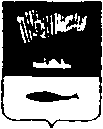 АДМИНИСТРАЦИЯ ГОРОДА МУРМАНСКАП О С Т А Н О В Л Е Н И Е14.11.2022                                                                                               № 3526В соответствии с Бюджетным кодексом Российской Федерации, Федеральным законом от 06.10.2003 № 131-ФЗ «Об общих принципах организации местного самоуправления в Российской Федерации», постановлением администрации города Мурманска от 06.07.2022 № 1860 «Об утверждении Порядка разработки, реализации и оценки эффективности муниципальных программ города Мурманска», распоряжением администрации города Мурманска от 09.11.2022 № 63-р «Об утверждении перечня муниципальных программ города Мурманска на 2023 - 2028 годы», в целях повышения эффективности и результативности расходования бюджетных средств п о с т а н о в л я ю:1. Утвердить муниципальную программу города Мурманска «Управление муниципальными финансами» на 2023 - 2028 годы согласно приложению к настоящему постановлению.2. Управлению финансов администрации города Мурманска                        (Умушкина О.В.) обеспечить финансирование реализации муниципальной программы города Мурманска «Управление муниципальными финансами» на 2023 - 2028 годы  в объеме, установленном решением Совета депутатов города Мурманска о бюджете муниципального образования город Мурманск на соответствующий финансовый год.3. Отменить с 01.01.2023 постановления администрации города Мурманска:- от 10.11.2017 № 3600 «Об утверждении муниципальной программы города Мурманска «Управление муниципальными финансами»                                  на 2018-2024 годы», за исключением пункта 3; - от 06.04.2018 № 964 «О внесении изменений в приложение к постановлению администрации города Мурманска от 10.11.2017 № 3600 «Об утверждении муниципальной программы города Мурманска «Управление муниципальными финансами» на 2018-2024 годы»;- от 20.08.2018 № 2698 «О внесении изменений в приложение к постановлению администрации города Мурманска от 10.11.2017 № 3600 «Об утверждении муниципальной программы города Мурманска «Управление муниципальными финансами» на 2018 - 2024 годы» (в ред. постановления        от 06.04.2018 № 964)»;- от 13.11.2018 № 3904 «О внесении изменений в приложение к постановлению администрации города Мурманска от 10.11.2017 № 3600 «Об утверждении муниципальной программы города Мурманска «Управление муниципальными финансами» на 2018 - 2024 годы» (в ред. постановлений       от 06.04.2018 № 964, от 20.08.2018 № 2698)»;- от 17.12.2018 № 4371 «О внесении изменений в приложение к постановлению администрации города Мурманска от 10.11.2017 № 3600 «Об утверждении муниципальной программы города Мурманска «Управление муниципальными финансами» на 2018 - 2024 годы» (в ред. постановлений             от 06.04.2018 № 964, от 20.08.2018 № 2698, от 13.11.2018 № 3904)»;- от 19.12.2018 № 4414 «О внесении изменений в приложение к постановлению администрации города Мурманска от 10.11.2017 № 3600 «Об утверждении муниципальной программы города Мурманска «Управление муниципальными финансами» на 2018 - 2024 годы» (в ред. постановлений              от 06.04.2018 № 964, от 20.08.2018 № 2698, от 13.11.2018 № 3904, от 17.12.2018 № 4371)»;- от 01.08.2019 № 2566 «О внесении изменений в приложение к постановлению администрации города Мурманска от 10.11.2017 № 3600 «Об утверждении муниципальной программы города Мурманска «Управление муниципальными финансами» на 2018 - 2024 годы (в ред. постановлений            от 06.04.2018 № 964, от 20.08.2018 № 2698, от 13.11.2018 № 3904, от 17.12.2018 № 4371, от 19.12.2018 № 4414)»;- от 11.11.2019 № 3722 «О внесении изменений в муниципальную программу города Мурманска «Управление муниципальными финансами» на 2018 - 2024 годы, утвержденную постановлением администрации города Мурманска от 10.11.2017 № 3600 (в ред. постановлений от 06.04.2018 № 964,    от 20.08.2018 № 2698, от 13.11.2018 № 3904, от 17.12.2018 № 4371,                             от 19.12.2018 № 4414, от 01.08.2019 № 2566)»;- от 16.12.2019 № 4199 «О внесении изменений в муниципальную программу города Мурманска «Управление муниципальными финансами» на 2018 - 2024 годы, утвержденную постановлением администрации города Мурманска от 10.11.2017 № 3600 (в ред. постановлений от 06.04.2018 № 964,  от 20.08.2018 № 2698, от 13.11.2018 № 3904, от 17.12.2018 № 4371,                             от 19.12.2018 № 4414, от 01.08.2019 № 2566, от 11.11.2019 № 3722)»;- от 16.12.2019 № 4220 «О внесении изменений в муниципальную программу города Мурманска «Управление муниципальными финансами» на 2018 - 2024 годы, утвержденную постановлением администрации города Мурманска от 10.11.2017 № 3600 (в ред. постановлений от 06.04.2018 № 964,  от 20.08.2018 № 2698, от 13.11.2018 № 3904, от 17.12.2018 № 4371,                             от 19.12.2018 № 4414, от 01.08.2019 № 2566, от 11.11.2019 № 3722,                             от 16.12.2019 № 4199)»;- от 06.05.2020 № 1121 «О внесении изменений в муниципальную программу города Мурманска «Управление муниципальными финансами» на 2018 - 2024 годы, утвержденную постановлением администрации города Мурманска от 10.11.2017 № 3600 (в ред. постановлений от 06.04.2018 № 964,      от 20.08.2018 № 2698, от 13.11.2018 № 3904, от 17.12.2018 № 4371,                             от 19.12.2018 № 4414, от 01.08.2019 № 2566, от 11.11.2019 № 3722,                            от 16.12.2019 № 4199, от 16.12.2019 № 4220)»;- от 27.07.2020 № 1785 «О внесении изменений в муниципальную программу города Мурманска «Управление муниципальными финансами» на 2018 - 2024 годы, утвержденную постановлением администрации города Мурманска от 10.11.2017 № 3600 (в ред. постановлений от 06.04.2018 № 964,      от 20.08.2018 № 2698, от 13.11.2018 № 3904, от 17.12.2018 № 4371,                             от 19.12.2018 № 4414, от 01.08.2019 № 2566, от 11.11.2019 № 3722,                        от 16.12.2019 № 4199, от 16.12.2019 № 4220, от 06.05.2020 № 1121)»;- от 10.12.2020 № 2855 «О внесении изменений в муниципальную программу города Мурманска «Управление муниципальными финансами» на 2018 - 2024 годы, утвержденную постановлением администрации города Мурманска от 10.11.2017 № 3600 (в ред. постановлений от 06.04.2018 № 964,    от 20.08.2018 № 2698, от 13.11.2018 № 3904, от 17.12.2018 № 4371,                             от 19.12.2018 № 4414, от 01.08.2019 № 2566, от 11.11.2019 № 3722,                              от 16.12.2019 № 4199, от 16.12.2019 № 4220, от 06.05.2020 № 1121,                             от 27.07.2020 № 1785)»;- от 16.12.2020 № 2919 «О внесении изменений в муниципальную программу города Мурманска «Управление муниципальными финансами» на 2018 - 2024 годы, утвержденную постановлением администрации города Мурманска от 10.11.2017 № 3600 (в ред. постановлений от 06.04.2018 № 964,    от 20.08.2018 № 2698, от 13.11.2018 № 3904, от 17.12.2018 № 4371,                              от 19.12.2018 № 4414, от 01.08.2019 № 2566, от 11.11.2019 № 3722,                              от 16.12.2019 № 4199, от 16.12.2019 № 4220, от 06.05.2020 № 1121,                              от 27.07.2020 № 1785, от 10.12.2020 № 2855)»;- от 24.05.2021 № 1362 «О внесении изменений в муниципальную программу города Мурманска «Управление муниципальными финансами» на 2018 - 2024 годы, утвержденную постановлением администрации города Мурманска от 10.11.2017 № 3600 (в ред. постановлений от 06.04.2018 № 964,   от 20.08.2018 № 2698, от 13.11.2018 № 3904, от 17.12.2018 № 4371,                     от 19.12.2018 № 4414, от 01.08.2019 № 2566, от 11.11.2019 № 3722,                    от 16.12.2019 № 4199, от 16.12.2019 № 4220, от 06.05.2020 № 1121,                    от 27.07.2020 № 1785,  от 10.12.2020 № 2855, от 16.12.2020 № 2919)»;- от 15.07.2021 № 1889 «О внесении изменений в муниципальную программу города Мурманска «Управление муниципальными финансами» на 2018 - 2024 годы, утвержденную постановлением администрации города Мурманска от 10.11.2017 № 3600 (в ред. постановлений от 06.04.2018 № 964,    от 20.08.2018 № 2698, от 13.11.2018 № 3904, от 17.12.2018 № 4371,                      от 19.12.2018 № 4414, от 01.08.2019 № 2566, от 11.11.2019 № 3722,                      от 16.12.2019 № 4199, от 16.12.2019 № 4220, от 06.05.2020 № 1121,                     от 27.07.2020 № 1785, от 10.12.2020 № 2855, от 16.12.2020 № 2919,                       от 24.05.2021 № 1362)»;- от 14.12.2021 № 3207 «О внесении изменений в муниципальную программу города Мурманска «Управление муниципальными финансами» на 2018 - 2024 годы, утвержденную постановлением администрации города Мурманска от 10.11.2017 № 3600 (в ред. постановлений от 06.04.2018 № 964,     от 20.08.2018 № 2698, от 13.11.2018 № 3904, от 17.12.2018 № 4371,                           от 19.12.2018 № 4414, от 01.08.2019 № 2566, от 11.11.2019 № 3722,                             от 16.12.2019 № 4199, от 16.12.2019 № 4220, от 06.05.2020 № 1121,                             от 27.07.2020 № 1785, от 10.12.2020 № 2855, от 16.12.2020 № 2919,                               от 24.05.2021 № 1362, от 15.07.2021 № 1889)»;- от 17.12.2021 № 3255 «О внесении изменений в муниципальную программу города Мурманска «Управление муниципальными финансами» на 2018 - 2024 годы, утвержденную постановлением администрации города Мурманска от 10.11.2017 № 3600 (в ред. постановлений от 06.04.2018 № 964,   от 20.08.2018 № 2698, от 13.11.2018 № 3904, от 17.12.2018 № 4371,                            от 19.12.2018 № 4414, от 01.08.2019 № 2566, от 11.11.2019 № 3722,                            от 16.12.2019 № 4199, от 16.12.2019 № 4220, от 06.05.2020 № 1121,                            от 27.07.2020 № 1785, от 10.12.2020 № 2855, от 16.12.2020 № 2919,                              от 24.05.2021 № 1362, от 15.07.2021 № 1889, от 14.12.2021 № 3207)»;- от 18.08.2022 № 2329 «О внесении изменений в муниципальную программу города Мурманска «Управление муниципальными финансами» на 2018 - 2024 годы, утвержденную постановлением администрации города Мурманска от 10.11.2017 № 3600 (в ред. постановлений от 06.04.2018 № 964,   от 20.08.2018 № 2698, от 13.11.2018 № 3904, от 17.12.2018 № 4371,                            от 19.12.2018 № 4414, от 01.08.2019 № 2566, от 11.11.2019 № 3722,                            от 16.12.2019 № 4199, от 16.12.2019 № 4220, от 06.05.2020 № 1121,                            от 27.07.2020 № 1785, от 10.12.2020 № 2855, от 16.12.2020 № 2919,                              от 24.05.2021 № 1362, от 15.07.2021 № 1889, от 14.12.2021 № 3207,                    от 17.12.2021 № 3255)».4. Отделу информационно-технического обеспечения и защиты информации администрации города Мурманска (Кузьмин А.Н.) разместить настоящее постановление с приложением на официальном сайте администрации города Мурманска в сети Интернет.5. Редакции газеты «Вечерний Мурманск» (Хабаров В.А.) опубликовать настоящее постановление с приложением.6. Настоящее постановление вступает в силу со дня официального опубликования и применяется к правоотношениям, возникшим с 01.01.2023.7. Контроль за выполнением настоящего постановления оставляю за собой.Глава администрациигорода Мурманска                                 			  	      Ю.В. СердечкинУтвержденапостановлением администрациигорода Мурманска                               от 14.11.2022 № 3526(в ред. от 14.03.2023 № 898,                     от 25.05.2023 № 1878,                     от 21.12.2023 № 4477)Муниципальная программа города Мурманска «Управление муниципальными финансами» на 2023 - 2028 годыСрок реализации: 2023 - 2028 годыОтветственный исполнитель муниципальной программы – управление финансов администрации города МурманскаПаспортмуниципальной программы города Мурманска«Управление муниципальными финансами» на 2023-2028 годыПриоритеты и задачи муниципального управления в сфере реализации муниципальной программыУправление муниципальными финансами представляет собой важную
часть бюджетной политики и определяется состоянием бюджетного процесса, порядком планирования и исполнения бюджета, а также контролем
за его исполнением.Приоритетами муниципального управления являются:безусловное исполнение принятых расходных обязательств, приоритизация бюджетных расходов исходя из поставленных целей и задач;направление в первоочередном порядке бюджетных ассигнований при формировании бюджета на реализацию национальных и региональных проектов;планирование бюджетных расходов с учетом оценки целесообразности и актуальности соответствующих мероприятий;эффективное управление муниципальным долгом;предупреждение и пресечение нарушений законодательства в финансово-бюджетной сфере путем совершенствования организации внутреннего муниципального финансового контроля и контроля за соблюдением законодательства о контрактной системе в сфере закупок товаров, работ и услуг для обеспечения муниципальных нужд и обеспечения непрерывного процесса систематизации, анализа, обработки и мониторинга результатов проводимых контрольных мероприятий, а также мониторинга своевременного устранения нарушений, выявленных в ходе проведенных контрольных мероприятий, и принятия объектами контроля мер, направленных на их недопущение впредь;повышение эффективности деятельности органов местного самоуправления от внедрения информационных технологий.Основной целью муниципальной программы (далее – Программа) является обеспечение условий для эффективного управления системой муниципальных финансов города Мурманска и повышение эффективности деятельности органов местного самоуправления.Для достижения поставленной цели планируется выполнение следующих задач:обеспечение эффективного управления муниципальными финансами;повышение эффективности управления муниципальным долгом муниципального образования город Мурманск;осуществление и совершенствование контрольно-ревизионной работы в следующих направлениях: внутренний муниципальный финансовый контроль, внутренний финансовый контроль, контроль в сфере муниципальных закупок;укрепление кадровой основы муниципальной службы путем увеличения уровня профессионализма муниципальных служащих органов местного самоуправления;создание условий для стабильного и эффективного функционирования органов местного самоуправления;повышение уровня открытости и доступности к проектам принятых нормативно-правовых актов муниципального образования город Мурманск и информации о деятельности органов местного самоуправления и муниципальных учреждений.В целях обеспечения сбалансированности и устойчивости бюджета муниципального образования город Мурманск, а также содействия оздоровлению муниципальных финансов утвержден План мероприятий по консолидации бюджетных средств муниципального образования город Мурманск в целях оздоровления муниципальных финансов, направленный на увеличение поступления налоговых и неналоговых доходов, снижение долговой нагрузки и оптимизацию расходов муниципального образования город Мурманск.В целях осуществления контроля за надлежащим качеством управления
муниципальными финансами, обеспечивающего эффективность и
результативность использования бюджетных средств и охватывающего все
элементы бюджетного процесса (составление проекта бюджета, исполнение
бюджета, учет и отчетность, контроль), проводится мониторинг качества финансового менеджмента, осуществляемого главными распорядителями бюджетных средств.Одним из основных инструментов обеспечения экономической и
финансовой стабильности является продуманная и взвешенная долговая
политика, которая ориентирована на минимизацию долговых
обязательств бюджета муниципального образования город Мурманск и расходов на обслуживание муниципального долга. В этих целях ежегодно устанавливается верхний предел муниципального долга и утверждается
программа муниципальных внутренних заимствований.Одним из актуальных вопросов для развития местного самоуправления является уровень профессионализма муниципальных служащих. Современные условия развития общества и государства предъявляют особые требования к муниципальным служащим и прежде всего к их профессионализму и компетентности. Условием развития кадрового потенциала является комплексный и непрерывный процесс профессионального развития муниципальных служащих органов местного самоуправления. В связи с этим на первоочередное место выходит необходимость их систематического дополнительного профессионального обучения по программам повышения квалификации и профессиональной переподготовки, а также получение новых знаний и опыта посредством участия в семинарах.Реализация мероприятий Программы способствует формированию у муниципальных служащих необходимых профессиональных знаний, умений и навыков, позволяющих  эффективно выполнять должностные обязанности.Не менее важным элементом обеспечения деятельности органов местного самоуправления является автоматизация информационно-аналитической деятельности в муниципальных органах власти.Для развития системы информационных технологий важно иметь единое информационное пространство, необходимое для повышения надежности хранения аналитических данных, их быстрой доступности, скорости обработки и формирования отчетных форм.Важным фактором в совершенствовании системы муниципального
управления является наличие современного программного обеспечения и
оборудования, поэтому нужно планомерно производить его замену и модернизацию. Данная проблема решается поддержанием доли рабочих мест органов местного самоуправления, обеспеченных исправным оборудованием, сертифицированными программно-аппаратными комплексами и  антивирусной защитой на 100-процентном уровне. Также имеет значение обеспеченность работников органов местного самоуправления основными средствами и материальными запасами, необходимыми для надлежащего исполнения должностных обязанностей.Актуальным направлением деятельности государственных и муниципальных органов власти является вертикальное интегрирование государственной автоматизированной информационной системы «Управление» для обеспечения информационно-аналитической поддержки принятия органами власти решений в сфере государственного управления, планирования их деятельности, осуществления мониторинга, анализа и контроля исполнения принятых решений.Для обеспечения прозрачности и публичности информации о деятельности органов местного самоуправления и муниципальных учреждений в сети Интернет осуществляется публикация бюджета для граждан, функционирует официальный сайт для размещения информации о государственных (муниципальных) учреждениях (www.bus.gov.ru).Реализация программных мероприятий производится в соответствии со следующими нормативными правовыми актами в сфере управления муниципальными финансами:Бюджетным кодексом Российской Федерации;государственной программой Мурманской области «Финансы», утвержденной постановлением Правительства Мурманской области                          от 11.11.2020 № 776-ПП;приказом Минфина России от 03.12.2010 № 552 «О Порядке осуществления мониторинга и оценки качества управления региональными финансами»;постановлением Правительства Российской Федерации от 06.02.2020 № 95 «Об утверждении федерального стандарта внутреннего государственного (муниципального) финансового контроля «Принципы контрольной деятельности органов внутреннего государственного (муниципального) финансового контроля»; постановлением Правительства Российской Федерации от 06.02.2020 № 100 «Об утверждении федерального стандарта внутреннего государственного (муниципального) финансового контроля «Права и обязанности должностных лиц органов внутреннего государственного (муниципального) финансового контроля и объектов внутреннего государственного (муниципального) финансового контроля (их должностных лиц) при осуществлении внутреннего государственного (муниципального) финансового контроля»;постановлением Правительства Российской Федерации от 27.02.2020 № 208 «Об утверждении федерального стандарта внутреннего государственного (муниципального) финансового контроля «Планирование проверок, ревизий и обследований»; постановлением Правительства Российской Федерации от 23.07.2020  № 1095 «Об утверждении федерального стандарта внутреннего государственного (муниципального) финансового контроля «Реализация результатов проверок, ревизий и обследований»;постановлением Правительства Российской Федерации от 17.08.2020  № 1235 «Об утверждении федерального стандарта внутреннего государственного (муниципального) финансового контроля «Проведение проверок, ревизий и обследований и оформление их результатов»;постановлением Правительства Российской Федерации от 17.08.2020  № 1237 «Об утверждении федерального стандарта внутреннего государственного (муниципального) финансового контроля «Правила досудебного обжалования решений и действий (бездействия) органов внутреннего государственного (муниципального) финансового контроля и их должностных лиц»;постановлением Правительства Российской Федерации от 16.09.2020  № 1478 «Об утверждении федерального стандарта внутреннего государственного (муниципального) финансового контроля «Правила составления отчетности о результатах контрольной деятельности»;постановлением Правительства Российской Федерации от 01.10.2020  № 1576 «Об утверждении Правил осуществления контроля в сфере закупок товаров, работ, услуг в отношении заказчиков, контрактных служб, контрактных управляющих, комиссий по осуществлению закупок товаров, работ, услуг и их членов, уполномоченных органов, уполномоченных учреждений, специализированных организаций, операторов электронных площадок, операторов специализированных электронных площадок, банков, государственной корпорации развития «ВЭБ.РФ», региональных гарантийных организаций и о внесении изменений в Правила ведения реестра жалоб, плановых и внеплановых проверок, принятых по ним решений и выданных предписаний, представлений»;приказом Министерства финансов Мурманской области от 29.12.2014           № 154н «Об организации проведения регионального мониторинга размещения информации государственными (муниципальными) учреждениями Мурманской области на официальном сайте в сети Интернет www.bus.gov.ru»;постановлением администрации города Мурманска от 06.07.2022        № 1860 «Об утверждении Порядка разработки, реализации и оценки эффективности муниципальных программ города Мурманска»;постановлением администрации города Мурманска от 06.09.2013        № 2320 «Об организации проведения мониторинга качества финансового менеджмента, осуществляемого главными администраторами доходов и главными распорядителями бюджетных средств бюджета муниципального образования город Мурманск»;постановлением администрации города Мурманска от 06.05.2020        № 1122 «Об утверждении Плана мероприятий по консолидации бюджетных средств муниципального образования город Мурманск в целях оздоровления муниципальных финансов»;постановлением администрации города Мурманска от 15.07.2015         № 1926 «Об утверждении Порядка разработки и утверждения бюджетного прогноза муниципального образования город Мурманск на долгосрочный период»;постановлением администрации города Мурманска от 21.02.2020            № 492 «О бюджетном прогнозе муниципального образования город Мурманск на долгосрочный период до 2023 года».Перечень показателей муниципальной программыПеречень основных мероприятий муниципальной программыПеречень мер налогового регулирования (налоговых расходов)в сфере реализации муниципальной программыСведения об объемах финансирования муниципальной программыМеханизмы управления рискамиСведения об источниках и методике расчета значений показателей муниципальной программы7. Порядок взаимодействия ответственного исполнителя и соисполнителей муниципальной программыМониторинг и контроль реализации Программы осуществляется исполнителем программы (УФ), который:обеспечивает реализацию основных мероприятий Программы и координирует деятельность соисполнителей Программы;осуществляет оценку эффективности и результативности основных мероприятий Программы, их соответствия целевым показателям.Соисполнители Программы:несут ответственность за целевое использование финансовых средств, выделяемых на реализацию Программы;определяют по согласованию с исполнителем Программы основные мероприятия, показатели Программы и несут ответственность за достижение установленных показателей;представляют исполнителю Программы отчет о реализации мероприятий установленной формы в целях обеспечения оперативного мониторинга выполнения Программы в срок до 10-го числа месяца, следующего за отчетным кварталом.Управление финансов администрации города Мурманска осуществляет подготовку сводного отчета о реализации Программы в соответствии с Порядком разработки, реализации и оценки эффективности муниципальных программ города Мурманска, утвержденным постановлением администрации города Мурманска от 06.07.2022 № 1860.Приложениек постановлению администрации города Мурманскаот 14.11.2022 № 3526Цель программыОбеспечение эффективного управления системой муниципальных финансов города Мурманска и повышение эффективности деятельности органов местного самоуправленияПеречень подпрограмм и АВЦП1. Подпрограмма «Совершенствование организации деятельности органов местного самоуправления» (ответственный исполнитель подпрограммы – управление финансов администрации города Мурманска)Перечень подпрограмм и АВЦП2. Аналитическая ведомственная целевая программа «Обеспечение эффективного управления муниципальными финансами» (ответственный исполнитель – управление финансов администрации города Мурманска)Сроки и этапы реализации программы2023-2028 годы (программа реализуется без разбивки на этапы)Финансовое обеспечение программыВсего по программе: 2 664 850,3 тыс. руб., в том числе:местный бюджет (далее – МБ): 2 664 850,3 тыс. руб., из них2023 год: 309 722,7 тыс. руб.;2024 год: 433 459,0 тыс. руб.;2025 год: 460 446,2 тыс. руб.;2026 год: 483 961,9 тыс. руб.;2027 год: 487 033,2 тыс. руб.;2028 год: 490 227,3  тыс. руб.Ожидаемые конечные результаты реализации программыРеализация мероприятий позволит достичь следующих результатов к 2028 году:- увеличить долю муниципальных служащих, прошедших курсы повышения квалификации и посетивших мероприятия по профессиональной подготовке, переподготовке и обмену опытом, от общего числа запланированных до 100 %;- улучшить информационную обеспеченность и материально-техническую оснащенность органов местного самоуправления до 100 %;- обеспечить открытость и доступность информации о деятельности муниципальных учреждений и органов местного самоуправления;- повысить качество управления муниципальными финансами;- обеспечить непревышение показателей долговой устойчивости, установленных пунктом 107.1 Бюджетного кодекса Российской Федерации для заемщиков с высоким уровнем долговой устойчивости:1) не более 50 % в части объема муниципального долга к общему объему доходов бюджета;2) не более 13 % в части годовой суммы платежей по погашению и обслуживанию муниципального долга, возникшего по состоянию на 1 января очередного финансового года;3) не более 5 % в части доли расходов на обслуживание муниципального долга в общем объеме расходов бюджетаОтветственный исполнитель программыУправление финансов администрации города МурманскаСоисполнители программыКомитет имущественных отношений города Мурманска (далее - КИО), Совет депутатов города Мурманска (далее - СД), администрация города Мурманска (далее - АГМ), комитет по социальной поддержке, взаимодействию с общественными организациями и делам молодежи администрации города Мурманска (далее - КСПВООДМ), комитет по культуре администрации города Мурманска (далее - КК), комитет по физической культуре, спорту и охране здоровья администрации города Мурманска (далее - КФКСиОЗ), комитет по образованию администрации города Мурманска (далее - КО), управление финансов администрации города Мурманска (далее - УФ), комитет по развитию городского хозяйства администрации города Мурманска (далее - КРГХ), контрольно-счетная палата города Мурманска (далее - КСП), комитет территориального развития и строительства администрации города Мурманска (далее - КТРИС), комитет по экономическому развитию администрации города Мурманска (далее - КЭР), комитет по жилищной политике администрации города Мурманска (далее - КЖП)№ п/пМуниципальная программа, подпрограммы, цели, показателиЕд. изм.Нап-рав-лен-ность пока- зате-ляЗначение показателяЗначение показателяЗначение показателяЗначение показателяЗначение показателяЗначение показателяЗначение показателяЗначение показателяСоисполнитель, ответственный за достиже-ние показателя№ п/пМуниципальная программа, подпрограммы, цели, показателиЕд. изм.Нап-рав-лен-ность пока- зате-ля20212022202320242025202620272028Соисполнитель, ответственный за достиже-ние показателя№ п/пМуниципальная программа, подпрограммы, цели, показателиЕд. изм.Нап-рав-лен-ность пока- зате-ляфактоценкапланпланпланпланпланпланСоисполнитель, ответственный за достиже-ние показателя12345678910111213Муниципальная программа города Мурманска «Управление муниципальными финансами» на 2023-2028 годы.Цель муниципальной программы: обеспечение условий для эффективного управления системой муниципальных финансов города Мурманска и повышение эффективности деятельности органов местного самоуправленияМуниципальная программа города Мурманска «Управление муниципальными финансами» на 2023-2028 годы.Цель муниципальной программы: обеспечение условий для эффективного управления системой муниципальных финансов города Мурманска и повышение эффективности деятельности органов местного самоуправленияМуниципальная программа города Мурманска «Управление муниципальными финансами» на 2023-2028 годы.Цель муниципальной программы: обеспечение условий для эффективного управления системой муниципальных финансов города Мурманска и повышение эффективности деятельности органов местного самоуправленияМуниципальная программа города Мурманска «Управление муниципальными финансами» на 2023-2028 годы.Цель муниципальной программы: обеспечение условий для эффективного управления системой муниципальных финансов города Мурманска и повышение эффективности деятельности органов местного самоуправленияМуниципальная программа города Мурманска «Управление муниципальными финансами» на 2023-2028 годы.Цель муниципальной программы: обеспечение условий для эффективного управления системой муниципальных финансов города Мурманска и повышение эффективности деятельности органов местного самоуправленияМуниципальная программа города Мурманска «Управление муниципальными финансами» на 2023-2028 годы.Цель муниципальной программы: обеспечение условий для эффективного управления системой муниципальных финансов города Мурманска и повышение эффективности деятельности органов местного самоуправленияМуниципальная программа города Мурманска «Управление муниципальными финансами» на 2023-2028 годы.Цель муниципальной программы: обеспечение условий для эффективного управления системой муниципальных финансов города Мурманска и повышение эффективности деятельности органов местного самоуправленияМуниципальная программа города Мурманска «Управление муниципальными финансами» на 2023-2028 годы.Цель муниципальной программы: обеспечение условий для эффективного управления системой муниципальных финансов города Мурманска и повышение эффективности деятельности органов местного самоуправленияМуниципальная программа города Мурманска «Управление муниципальными финансами» на 2023-2028 годы.Цель муниципальной программы: обеспечение условий для эффективного управления системой муниципальных финансов города Мурманска и повышение эффективности деятельности органов местного самоуправленияМуниципальная программа города Мурманска «Управление муниципальными финансами» на 2023-2028 годы.Цель муниципальной программы: обеспечение условий для эффективного управления системой муниципальных финансов города Мурманска и повышение эффективности деятельности органов местного самоуправленияМуниципальная программа города Мурманска «Управление муниципальными финансами» на 2023-2028 годы.Цель муниципальной программы: обеспечение условий для эффективного управления системой муниципальных финансов города Мурманска и повышение эффективности деятельности органов местного самоуправленияМуниципальная программа города Мурманска «Управление муниципальными финансами» на 2023-2028 годы.Цель муниципальной программы: обеспечение условий для эффективного управления системой муниципальных финансов города Мурманска и повышение эффективности деятельности органов местного самоуправления0.1.Составление проекта бюджета муниципального образования город Мурманск в установленные
сроки в соответствии с бюджетным законодательствомда - 1, нет - 0011111111УФ0.2.Наличие результатов оценки мониторинга качества финансового менеджмента, осуществляемого главными
распорядителями средств бюджета да - 1, нет - 0011111111УФ0.3.Количество проверок (ревизий) за соблюдением:- положений правовых актов, регулирующих бюджетные правоотношения;- положений правовых актов, обусловливающих публичные нормативные обязательства и обязательства по иным выплатам физическим лицам из бюджета города, а также за соблюдением условий договоров (соглашений) о предоставлении средств из бюджета, муниципальных контрактов;- условий договоров (соглашений), заключенных в целях исполнения договоров (соглашений) о предоставлении средств из бюджета, а также в целях исполнения муниципальных контрактов;- достоверности отчетов о результатах предоставления и (или) использования средств бюджета, отчетов о реализации муниципальных программ, отчетов об исполнении муниципальных заданий, отчетов о достижении значений показателей результативности предоставления средств из бюджета;- законодательства Российской Федерации и иных правовых актов о контрактной системе в сфере закупок товаров, работ, услуг для обеспечения муниципальных нуждед.02525252525252525УФ0.4.Непревышение показателей долговой устойчивости, установленных пунктом 107.1 Бюджетного кодекса Российской Федерации для заемщиков с высоким уровнем долговой устойчивости:УФ– объем муниципального долга к общему объему доходов бюджета без учета безвозмездных поступлений (безвозмездных поступлений и (или) поступлений налоговых доходов по дополнительным нормативам отчислений от налога на доходы физических лиц)%016,7не более 50,0не более 50,0не более 50,0не более 50,0не более 50,0не более 50,0не более 50,0– годовая сумма платежей по погашению и обслуживанию муниципального долга, возникшего по состоянию на 1 января очередного финансового года, без учета платежей, направляемых на досрочное погашение долговых обязательств со сроками погашения после 1 января года, следующего за очередным финансовым годом, к общему объему налоговых и неналоговых доходов бюджета и дотаций из бюджетов бюджетной системы Российской Федерации%07,2не более 13,0не более 13,0не более 13,0не более 13,0не более 13,0не более 13,0не более 13,0– доля расходов на обслуживание муниципального долга в общем объеме расходов бюджета, за исключением объема расходов, которые осуществляются за счет субвенций, предоставляемых из бюджетов бюджетной системы Российской Федерации%00,5не более 5,0не более 5,0не более 5,0не более 5,0не более 5,0не более 5,0не более 5,00.5.Размещение сведений о муниципальных учреждениях на официальном сайте в сети Интернет bus.gov.ruда - 1, нет - 0011111111УФ0.6.Публикация в сети Интернет бюджета для гражданда - 1, нет - 0011111111УФ1.Подпрограмма 1 «Совершенствование организации деятельности органов местного самоуправления». Цель подпрограммы 1: создание условий для повышения эффективности деятельности органов местного самоуправления по выполнению муниципальных функций и обеспечению потребностей граждан и общества в муниципальных услугах, увеличению их доступности и качества, реализации долгосрочных приоритетов и целей социально-экономического развития1.1.Доля муниципальных служащих, прошедших курсы повышения квалификации и посетивших мероприятия по профессиональной подготовке, переподготовке и обмену опытом, от общего числа запланированных%199,097,098,099,0100,0100,0100,0100,0КИО, СД, АГМ, КСПВООДМ, КК, УФ, КРГХ, КСП, КТРИС, КЖП1.2.Доля приобретенных основных средств и материальных запасов органов местного самоуправления%199,897,098,099,0100,0100,0100,0100,0КИО, СД, АГМ, КСПВООДМ, КК, КФКСиОЗ, КО, УФ, КРГХ, КСП, КТРИС, КЭР, КЖП1.3. Реализация Плана мероприятий по консолидации бюджетных средств муниципального образования город Мурманск в целях оздоровления муниципальных финансовда - 1, нет - 0011111111УФ№ п/пПодпрограммы, основные мероприятия, проектыСрок выполненияСоисполнители, участникиТип проектаСвязь с показателями муниципальной программы (наименования показателей)1234561Подпрограмма 1 «Совершенствование организации деятельности органов местного самоуправления» 2023-2028---ОМ 1.1Основное мероприятие «Формирование условий для совершенствования организации деятельности органов местного самоуправления»2023-2028КИО, СД, АГМ, КСПВООДМ, КК, КФКСиОЗ, КО, УФ, КРГХ, КСП, КТРИС, КЭР, КЖП-0.1. Составление проекта бюджета муниципального образования город Мурманск в установленные сроки в соответствии с бюджетным законодательством.0.2. Наличие результатов оценки мониторинга качества финансового менеджмента, осуществляемого главными распорядителями средств бюджета.0.3. Количество проверок (ревизий) за соблюдением:- положений правовых актов, регулирующих бюджетные правоотношения;- положений правовых актов, обусловливающих публичные нормативные обязательства и обязательства по иным выплатам физическим лицам из бюджета города, а также за соблюдением условий договоров (соглашений) о предоставлении средств из бюджета, муниципальных контрактов;- условий договоров (соглашений), заключенных в целях исполнения договоров (соглашений) о предоставлении средств из бюджета, а также в целях исполнения муниципальных контрактов;- достоверности отчетов о результатах предоставления и (или) использования средств бюджета, отчетов о реализации муниципальных программ, отчетов об исполнении муниципальных заданий, отчетов о достижении значений показателей результативности предоставления средств из бюджета;- законодательства Российской Федерации и иных правовых актов о контрактной системе в сфере закупок товаров, работ, услуг для обеспечения муниципальных нужд.0.4. Непревышение показателей долговой устойчивости, установленных пунктом 107.1 Бюджетного кодекса Российской Федерации для заемщиков с высоким уровнем долговой устойчивости (объем муниципального долга к общему объему доходов бюджета без учета безвозмездных поступлений (безвозмездных поступлений и (или) поступлений налоговых доходов по дополнительным нормативам отчислений от налога на доходы физических лиц); годовая сумма платежей по погашению и обслуживанию муниципального долга, возникшего по состоянию на 1 января очередного финансового года, без учета платежей, направляемых на досрочное погашение долговых обязательств со сроками погашения после 1 января года, следующего за очередным финансовым годом, к общему объему налоговых и неналоговых доходов бюджета и дотаций из бюджетов бюджетной системы Российской Федерации; доля расходов на обслуживание муниципального долга в общем объеме расходов бюджета, за исключением объема расходов, которые осуществляются за счет субвенций, предоставляемых из бюджетов бюджетной системы Российской Федерации).0.5. Размещение сведений о муниципальных учреждениях на официальном сайте в сети Интернет bus.gov.ru.0.6. Публикация в сети Интернет бюджета для граждан.1.1. Доля муниципальных служащих, прошедших курсы повышения квалификации и посетивших мероприятия по профессиональной подготовке, переподготовке и обмену опытом, от общего числа запланированных.1.2. Доля приобретенных основных средств и материальных запасов органов местного самоуправления.1.3. Реализация Плана мероприятий по консолидации бюджетных средств муниципального образования город Мурманск в целях оздоровления муниципальных финансов2Аналитическая ведомственная целевая программа «Обеспечение эффективного управления муниципальными финансами» 2023-2028---ОМ 2.1Основное мероприятие «Повышение качества принятия управленческих решений при реализации полномочий в сфере управления финансами»2023-2028УФ--№ п/пНаименование мерыОбъем выпадающих доходов бюджета муниципального образования город Мурманск (тыс. руб.)Объем выпадающих доходов бюджета муниципального образования город Мурманск (тыс. руб.)Объем выпадающих доходов бюджета муниципального образования город Мурманск (тыс. руб.)Объем выпадающих доходов бюджета муниципального образования город Мурманск (тыс. руб.)Объем выпадающих доходов бюджета муниципального образования город Мурманск (тыс. руб.)Объем выпадающих доходов бюджета муниципального образования город Мурманск (тыс. руб.)Основание применения меры налогового регулированияЦель применения меры, связь с показателями муниципальной программы№ п/пНаименование меры202320242025202620272028Основание применения меры налогового регулированияЦель применения меры, связь с показателями муниципальной программы№ п/пНаименование мерыПлан / оценка /фактПлан / оценка /фактПлан / оценка /фактПлан / оценка /фактПлан / оценка /фактПлан / оценка /фактОснование применения меры налогового регулированияЦель применения меры, связь с показателями муниципальной программы123456789101Подпрограмма 1 «Совершенствование организации деятельности органов местного самоуправления» Подпрограмма 1 «Совершенствование организации деятельности органов местного самоуправления» Подпрограмма 1 «Совершенствование организации деятельности органов местного самоуправления» Подпрограмма 1 «Совершенствование организации деятельности органов местного самоуправления» Подпрограмма 1 «Совершенствование организации деятельности органов местного самоуправления» Подпрограмма 1 «Совершенствование организации деятельности органов местного самоуправления» Подпрограмма 1 «Совершенствование организации деятельности органов местного самоуправления» Подпрограмма 1 «Совершенствование организации деятельности органов местного самоуправления» Подпрограмма 1 «Совершенствование организации деятельности органов местного самоуправления» 1.1Освобождение от уплаты земельного налога органов государственной власти и управлений, органов местного самоуправления, финансируемых за счет средств областного или местного бюджетов соответственно, в отношении земельных участков, предоставленных для обеспечения их деятельности6 005,06 005,06 005,06 005,06 005,06 005,0Решение Совета депутатов города Мурманска от 07.11.2005 № 13-159 «Об установлении земельного налога на территории муниципального образования город Мурманск»0.1. Составление проекта бюджета муниципального образования город Мурманск в установленные
сроки в соответствии с бюджетным законодательством. Обеспечение эффективного управления системой муниципальных финансов в целях исключения встречных потоков при уплате налога на имущество организаций органами местного самоуправления города Мурманска и земельного налога органами государственной власти Мурманской области№ п/пМуниципальная программа, соисполнители, подпрограммыПериод реализацииОбъемы и источники финансирования (тыс. рублей)Объемы и источники финансирования (тыс. рублей)Объемы и источники финансирования (тыс. рублей)Объемы и источники финансирования (тыс. рублей)Объемы и источники финансирования (тыс. рублей)Объемы и источники финансирования (тыс. рублей)Объемы и источники финансирования (тыс. рублей)Объемы и источники финансирования (тыс. рублей)Соиспол-нители, участники№ п/пМуниципальная программа, соисполнители, подпрограммыПериод реализацииГод / источникВсего202320242025202620272028Соиспол-нители, участники123456789101112Муниципальная программа «Управление муниципальными финансами» на 2023-2028 годы2023-2028Всего2 664 850,3309 722,7433 459,0460 446,2483 961,9487 033,2490 227,3КИО, СД, АГМ, КСПВООДМ, КК, КФКСиОЗ, КО, УФ, КРГХ,КСП, КТРИС, КЭР, КЖПМуниципальная программа «Управление муниципальными финансами» на 2023-2028 годы2023-2028МБ2 664 850,3309 722,7433 459,0460 446,2483 961,9487 033,2490 227,3КИО, СД, АГМ, КСПВООДМ, КК, КФКСиОЗ, КО, УФ, КРГХ,КСП, КТРИС, КЭР, КЖПМуниципальная программа «Управление муниципальными финансами» на 2023-2028 годы2023-2028ОБ0,00,00,00,00,00,00,0КИО, СД, АГМ, КСПВООДМ, КК, КФКСиОЗ, КО, УФ, КРГХ,КСП, КТРИС, КЭР, КЖПМуниципальная программа «Управление муниципальными финансами» на 2023-2028 годы2023-2028ФБ0,00,00,00,00,00,00,0КИО, СД, АГМ, КСПВООДМ, КК, КФКСиОЗ, КО, УФ, КРГХ,КСП, КТРИС, КЭР, КЖПМуниципальная программа «Управление муниципальными финансами» на 2023-2028 годы2023-2028ВБ0,00,00,00,00,00,00,0КИО, СД, АГМ, КСПВООДМ, КК, КФКСиОЗ, КО, УФ, КРГХ,КСП, КТРИС, КЭР, КЖПКИО2023-2028Всего26 568,64 464,14 420,94 420,94 420,94 420,94 420,9КИО2023-2028МБ 26 568,64 464,14 420,94 420,94 420,94 420,94 420,9КИО2023-2028ОБ0,00,00,00,00,00,00,0КИО2023-2028ФБ0,00,00,00,00,00,00,0КИО2023-2028ВБ0,00,00,00,00,00,00,0СД2023-2028Всего15 687,02 543,52 628,72 628,72 628,72 628,72 628,7СД2023-2028МБ 15 687,02 543,52 628,72 628,72 628,72 628,72 628,7СД2023-2028ОБ0,00,00,00,00,00,00,0СД2023-2028ФБ0,00,00,00,00,00,00,0СД2023-2028ВБ0,00,00,00,00,00,00,0АГМ2023-2028Всего56 226,813 083,88 628,68 628,68 628,68 628,68 628,6АГМ2023-2028МБ 56 226,813 083,88 628,68 628,68 628,68 628,68 628,6АГМ2023-2028ОБ0,00,00,00,00,00,00,0АГМ2023-2028ФБ0,00,00,00,00,00,00,0АГМ2023-2028ВБ0,00,00,00,00,00,00,0КСПВООДМ2023-2028Всего3 223,7558,2533,1533,1533,1533,1533,1КСПВООДМ2023-2028МБ 3 223,7558,2533,1533,1533,1533,1533,1КСПВООДМ2023-2028ОБ0,00,00,00,00,00,00,0КСПВООДМ2023-2028ФБ0,00,00,00,00,00,00,0КСПВООДМ2023-2028ВБ0,00,00,00,00,00,00,0КК2023-2028Всего2 369,0724,0329,0329,0329,0329,0329,0КК2023-2028МБ 2 369,0724,0329,0329,0329,0329,0329,0КК2023-2028ОБ0,00,00,00,00,00,00,0КК2023-2028ФБ0,00,00,00,00,00,00,0КК2023-2028ВБ0,00,00,00,00,00,00,0КФКСиОЗ2023-2028Всего3 138,6681,6491,4491,4491,4491,4491,4КФКСиОЗ2023-2028МБ 3 138,6681,6491,4491,4491,4491,4491,4КФКСиОЗ2023-2028ОБ0,00,00,00,00,00,00,0КФКСиОЗ2023-2028ФБ0,00,00,00,00,00,00,0КФКСиОЗ2023-2028ВБ0,00,00,00,00,00,00,0КО2023-2028Всего6 609,51 122,01 097,51 097,51 097,51 097,51 097,5КО2023-2028МБ 6 609,51 122,01 097,51 097,51 097,51 097,51 097,5КО2023-2028ОБ0,00,00,00,00,00,00,0КО2023-2028ФБ0,00,00,00,00,00,00,0КО2023-2028ВБ0,00,00,00,00,00,00,0УФ2023-2028Всего2 484 408,9272 241,8404 866,9431 854,1455 369,8458 441,1461 635,2УФ2023-2028МБ 2 484 408,9272 241,8404 866,9431 854,1455 369,8458 441,1461 635,2УФ2023-2028ОБ0,00,00,00,00,00,00,0УФ2023-2028ФБ0,00,00,00,00,00,00,0УФ2023-2028ВБ0,00,00,00,00,00,00,0КГРХ2023-2028Всего16 107,53 883,02 444,92 444,92 444,92 444,92 444,9КГРХ2023-2028МБ 16 107,53 883,02 444,92 444,92 444,92 444,92 444,9КГРХ2023-2028ОБ0,00,00,00,00,00,00,0КГРХ2023-2028ФБ0,00,00,00,00,00,00,0КГРХ2023-2028ВБ0,00,00,00,00,00,00,0КСП2023-2028Всего10 327,82 508,31 563,91 563,91 563,91 563,91 563,9КСП2023-2028МБ 10 327,82 508,31 563,91 563,91 563,91 563,91 563,9КСП2023-2028ОБ0,00,00,00,00,00,00,0КСП2023-2028ФБ0,00,00,00,00,00,00,0КСП2023-2028ВБ0,00,00,00,00,00,00,0КТРИС2023-2028Всего18 004,43 786,92 843,52 843,52 843,52 843,52 843,5КТРИС2023-2028МБ 18 004,43 786,92 843,52 843,52 843,52 843,52 843,5КТРИС2023-2028ОБ0,00,00,00,00,00,00,0КТРИС2023-2028ФБ0,00,00,00,00,00,00,0КТРИС2023-2028ВБ0,00,00,00,00,00,00,0КЭР2023-2028Всего6 800,51 600,01 040,11 040,11 040,11 040,11 040,1КЭР2023-2028МБ 6 800,51 600,01 040,11 040,11 040,11 040,11 040,1КЭР2023-2028ОБ0,00,00,00,00,00,00,0КЭР2023-2028ФБ0,00,00,00,00,00,00,0КЭР2023-2028ВБ0,00,00,00,00,00,00,0КЖП2023-2028Всего15 378,02 525,52 570,52 570,52 570,52 570,52 570,5КЖП2023-2028МБ 15 378,02 525,52 570,52 570,52 570,52 570,52 570,5КЖП2023-2028ОБ0,00,00,00,00,00,00,0КЖП2023-2028ФБ0,00,00,00,00,00,00,0КЖП2023-2028ВБ0,00,00,00,00,00,00,01Подпрограмма 1 «Совершенство-вание организа-ции деятельности органов местного самоуправления» 2023-2028Всего231 156,746 486,736 934,036 934,036 934,036 934,036 934,0КИО, СД, АГМ, КСПВООДМ, КК, КФКСиОЗ, КО, УФ, КРГХ, КСП, КТРИС, КЭР, КЖП1Подпрограмма 1 «Совершенство-вание организа-ции деятельности органов местного самоуправления» 2023-2028МБ 231 156,746 486,736 934,036 934,036 934,036 934,036 934,0КИО, СД, АГМ, КСПВООДМ, КК, КФКСиОЗ, КО, УФ, КРГХ, КСП, КТРИС, КЭР, КЖП1Подпрограмма 1 «Совершенство-вание организа-ции деятельности органов местного самоуправления» 2023-2028ОБ0,00,00,00,00,00,00,0КИО, СД, АГМ, КСПВООДМ, КК, КФКСиОЗ, КО, УФ, КРГХ, КСП, КТРИС, КЭР, КЖП1Подпрограмма 1 «Совершенство-вание организа-ции деятельности органов местного самоуправления» 2023-2028ФБ0,00,00,00,00,00,00,0КИО, СД, АГМ, КСПВООДМ, КК, КФКСиОЗ, КО, УФ, КРГХ, КСП, КТРИС, КЭР, КЖП1Подпрограмма 1 «Совершенство-вание организа-ции деятельности органов местного самоуправления» 2023-2028ВБ0,00,00,00,00,00,00,0КИО, СД, АГМ, КСПВООДМ, КК, КФКСиОЗ, КО, УФ, КРГХ, КСП, КТРИС, КЭР, КЖПОМ 1.1Основное мероприятие «Формирование условий для совершенствова-ния организации деятельности органов местного самоуправления»2023-2028Всего231 156,746 486,736 934,036 934,036 934,036 934,036 934,0КИО, СД, АГМ, КСПВООДМ, КК, КФКСиОЗ, КО, УФ, КРГХ, КСП, КТРИС, КЭР, КЖПОМ 1.1Основное мероприятие «Формирование условий для совершенствова-ния организации деятельности органов местного самоуправления»2023-2028МБ 231 156,746 486,736 934,036 934,036 934,036 934,036 934,0КИО, СД, АГМ, КСПВООДМ, КК, КФКСиОЗ, КО, УФ, КРГХ, КСП, КТРИС, КЭР, КЖПОМ 1.1Основное мероприятие «Формирование условий для совершенствова-ния организации деятельности органов местного самоуправления»2023-2028ОБ0,00,00,00,00,00,00,0КИО, СД, АГМ, КСПВООДМ, КК, КФКСиОЗ, КО, УФ, КРГХ, КСП, КТРИС, КЭР, КЖПОМ 1.1Основное мероприятие «Формирование условий для совершенствова-ния организации деятельности органов местного самоуправления»2023-2028ФБ0,00,00,00,00,00,00,0КИО, СД, АГМ, КСПВООДМ, КК, КФКСиОЗ, КО, УФ, КРГХ, КСП, КТРИС, КЭР, КЖПОМ 1.1Основное мероприятие «Формирование условий для совершенствова-ния организации деятельности органов местного самоуправления»2023-2028ВБ0,00,00,00,00,00,00,0КИО, СД, АГМ, КСПВООДМ, КК, КФКСиОЗ, КО, УФ, КРГХ, КСП, КТРИС, КЭР, КЖП2Подпрограмма 2 «Аналитическая ведомственная целевая программа «Обеспечение эффективного управления муниципальными финансами» 2023-2028Всего2 433 693,6263 236,0396 525,0423 512,2447 027,9450 099,2453 293,3УФ2Подпрограмма 2 «Аналитическая ведомственная целевая программа «Обеспечение эффективного управления муниципальными финансами» 2023-2028МБ 2 433 693,6263 236,0396 525,0423 512,2447 027,9450 099,2453 293,3УФ2Подпрограмма 2 «Аналитическая ведомственная целевая программа «Обеспечение эффективного управления муниципальными финансами» 2023-2028ОБ0,00,00,00,00,00,00,0УФ2Подпрограмма 2 «Аналитическая ведомственная целевая программа «Обеспечение эффективного управления муниципальными финансами» 2023-2028ФБ0,00,00,00,00,00,00,0УФ2Подпрограмма 2 «Аналитическая ведомственная целевая программа «Обеспечение эффективного управления муниципальными финансами» 2023-2028ВБ0,00,00,00,00,00,00,0УФОМ 2.1Основное мероприятие «Повышение качества принятия управленческих решений при реализации полномочий в сфере управления финансами»2023-2028Всего2 433 693,6263 236,0396 525,0423 512,2447 027,9450 099,2453 293,3УФОМ 2.1Основное мероприятие «Повышение качества принятия управленческих решений при реализации полномочий в сфере управления финансами»2023-2028МБ 2 433 693,6263 236,0396 525,0423 512,2447 027,9450 099,2453 293,3УФОМ 2.1Основное мероприятие «Повышение качества принятия управленческих решений при реализации полномочий в сфере управления финансами»2023-2028ОБ0,00,00,00,00,00,00,0УФОМ 2.1Основное мероприятие «Повышение качества принятия управленческих решений при реализации полномочий в сфере управления финансами»ФБ0,00,00,00,00,00,00,0ОМ 2.1Основное мероприятие «Повышение качества принятия управленческих решений при реализации полномочий в сфере управления финансами»ВБ0,00,00,00,00,00,00,0№ п/пНаименование рискаОжидаемые последствияМеры по предотвращению наступления рискаМеры реагирования при наличии признаков наступления рискаПериодичность мониторинга риска1Изменения федерального и областного законодательстваНевозможность реализации предполагаемых мероприятий и недостижение планируемого уровня целевых показателейСвоевременный мониторинг планируемых изменений в законодательствеВнесение изменений в муниципальные нормативно-правовые актыПостоянно2Несоблюдение условий муниципальных контрактов, несвоевременное или некачественное выполнение исполнителями договорных обязательствНевозможность реализации предполагаемых мероприятий и недостижение планируемого уровня целевых показателейСвоевременное и качественное составление документации при осуществлении закупок товаров, работ, услуг для муниципальных нуждСоставление документации с учетом изменений законодательства, корректировка целевых показателей в соответствии с достигнутыми результатамиПостоянно3Изменения норм федерального и областного законодательства, влекущие за собой снижение доходов бюджетаРост дефицита бюджета, муниципального долга, снижение уровня долговой устойчивости муниципального образованияМониторинг показателей в целях недопущения ухудшения показателя долговой устойчивости, установленной пунктом 107.1 Бюджетного кодекса Российской Федерации для заемщиков с высоким уровнем долговой устойчивостиСокращение расходовПостоянно№ п/пНаименование показателяЕдиница измерения, временная характерис-тикаАлгоритм расчета (формула) Базовые показатели (используемые в формуле)Метод сбора информации, код формы отчетностиДата получе-ния фактических значений показателейОтветственный за сбор данных по показателю, субъект статисти-ческого учетаМуниципальная программа «Управление муниципальными финансами»0.1Составление проекта бюджета муниципального образования город Мурманск в установленные
сроки в соответствии с бюджетным законодательствомда -1,нет - 0--Ведомственные данные (бюджет муниципального образования город Мурманск, утвержденный решением Совета депутатов города Мурманска, опубликованный в официальном источнике)годУФ0.2Наличие результатов оценки мониторинга качествафинансового менеджмента, осуществляемого главными
распорядителями средств бюджета да -1,нет - 0--Ведомственные данные, (отчет по мониторингу качества финансового менеджмента, осуществляемого главными администраторами доходов и главными распорядителями бюджетных средств бюджета муниципального образования город Мурманск)6 месяцев, 9 месяцев, годУФ0.3Количество проверок (ревизий) за соблюдением:- положений правовых актов, регулирующих бюджетные правоотношения;- положений правовых актов, обусловливающих публичные нормативные обязательства и обязательства по иным выплатам физическим лицам из бюджета города, а также за соблюдением условий договоров (соглашений) о предоставлении средств из бюджета, муниципальных контрактов;- условий договоров (соглашений), заключенных в целях исполнения договоров (соглашений) о предоставлении средств из бюджета, а также в целях исполнения муниципальных контрактов;- достоверности отчетов о результатах предоставления и (или) использования средств бюджета, отчетов о реализации муниципальных программ, отчетов об исполнении муниципальных заданий, отчетов о достижении значений показателей результативности предоставления средств из бюджета;- законодательства Российской Федерации и иных правовых актов о контрактной системе в сфере закупок товаров, работ, услуг для обеспечения муниципальных нуждед./нарастаю-щим итогом--Отчет о результатах контрольной деятельности органа внутреннего государственного (муниципального) финансового контроля  утвержден постановлением Правительства РФот 16.09.2020 № 1478годУФ0.4Непревышение показателей долговой устойчивости, установленных пунктом 107.1 Бюджетного кодекса Российской Федерации для заемщиков с высоким уровнем долговой устойчивости:– объем муниципального долга к общему объему доходов бюджета без учета безвозмездных поступлений (безвозмездных поступлений и (или) поступлений налоговых доходов по дополнительным нормативам отчислений от налога на доходы физических лиц)%,ежегодноМД – объем муниципального долга на 1 января отчетного финансового года;ОД - объем доходов бюджета за отчетный финансовый год без учета безвозмездных поступлений (безвозмездных поступлений и (или) поступлений налоговых доходов по дополнительным нормативам отчислений от налога на доходы физических лиц)Ведомственные данные для расчета плановых показателей: выписка из муниципальной долговой книги, бюджет муниципального образования город Мурманск на текущий финансовый год и на плановый период.Ведомственные данные для расчета фактических показателей: выписка из муниципальной долговой книги, отчет по форме 0503117годУФ– годовая сумма платежей по погашению и обслуживанию муниципального долга, возникшего по состоянию на 1 января очередного финансового года, без учета платежей, направляемых на досрочное погашение долговых обязательств со сроками погашения после 1 января года, следующего за очередным финансовым годом, к общему объему налоговых и неналоговых доходов бюджета и дотаций из бюджетов бюджетной системы Российской Федерации%,ежегодноРобсл – объем платежей по погашению и обслуживанию муниципального долга муниципального образования, возникшего по состоянию на 1 января отчетного финансового года, за отчетный финансовый год;Рпог –  объем платежей по погашению муниципального долга муниципального образования, возникшего по состоянию на 1 января отчетного финансового года, за отчетный финансовый год без учета платежей, направленных на досрочное погашение долговых обязательств со сроками погашения после 1 января года, следующего за отчетным финансовым годом;ДНалНенал – объем налоговых и неналоговых доходов местного бюджета за отчетный финансовый год;Дот – объем дотаций, зачисленных в местный бюджет из других бюджетов бюджетной системы Российской Федерации, за отчетный финансовый годВедомственные данные для расчета плановых показателей: бюджет муниципального образования город Мурманск на текущий финансовый год и на плановый период.Ведомственные данные для расчета фактических показателей: выписка из муниципальной долговой книги, отчет по форме 0503117годУФ– доля расходов на обслуживание муниципального долга в общем объеме расходов бюджета, за исключением объема расходов, которые осуществляются за счет субвенций, предоставляемых из бюджетов бюджетной системы Российской Федерации%,ежегодно =РОбслОбщ – объем расходов на обслуживание муниципального долга муниципального образования за отчетный финансовый год;Р – общий объем расходов местного бюджета за отчетный финансовый год;Рсубв – объем расходов местного бюджета, осуществленных за счет субвенций, за отчетный финансовый год. Для расчетов принимается условие о равенстве расходов, осуществленных за счет субвенций, объему предоставленных местному бюджету субвенций по данным отчета об исполнении местного бюджетаВедомственные данные для расчета плановых показателей: бюджет муниципального образования город Мурманск на текущий финансовый год и на плановый период.Ведомственные данные для расчета фактических показателей: отчет по форме 0503117годУФ0.5Размещение сведений о муниципальных учреждениях на официальном сайте в сети Интернет bus.gov.ruда -1, нет - 0--Публикация  информации о государственных (муниципальных) учреждениях на сайте www.bus.gov.ruежеквар-тальноУФ0.6Публикация в сети Интернет бюджета для гражданда -1, нет - 0--Ведомственные данные: публикация бюджета для граждан на официальном сайте администрации города Мурманска в разделе «Сведения об официальной деятельности управления финансов администрации города Мурманска»ежегодноУФ1Подпрограмма 1 «Совершенствование организации деятельности органов местного самоуправления»1.1Доля муниципальных служащих, прошедших курсы повышения квалификации и посетивших мероприятия по профессиональной подготовке, переподготовке и обмену опытом, от общего числа запланированных%, нарастаю-щим итогомДМС – доля муниципальных служащих, прошедших обучение;ПОМС – количество муниципальных служащих, прошедших обучение;ПлПОМС – количество муниципальных служащих, планирующих пройти обучениеОтчет по форме 540 «Расходы на организацию профессионального образования и дополнительного профессионального образования выборных должностных лиц местного самоуправления, членов выборных органов местного самоуправления, депутатов представительных органов муниципальных образований, муниципальных служащих и работников муниципальных учреждений, а также на подготовку кадров для муниципальной службы»6 месяцев, годУФ1.2Доля приобретенных основных средств и материальных запасов органов местного самоуправления%, нарастаю-щим итогомОСиМЗ - фактическое количество приобретенных основных средств и материальных запасов; ПлОСиМЗ - количество основных средств и материальных запасов, планируемое к приобретениюВедомственные данные (сведения о реализации мероприятий муниципальной программы, предоставленные соисполнителями)6 месяцев, 9 месяцев, годУФ1.3Реализация Плана мероприятий по консолидации бюджетных средств муниципального образования город Мурманск в целях оздоровления муниципальных финансовда -1, нет - 0--Ведомственные данные (отчет по плану мероприятий по консолидации бюджетных средств муниципального образования город Мурманск в целях оздоровления муниципальных финансов)6 месяцев, годУФ